ГРАФИЧЕСКИЙ ДИЗАЙН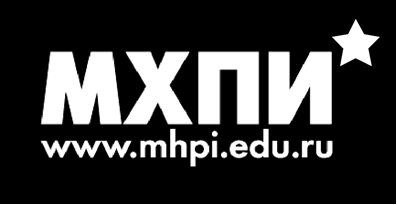 БАКАЛАВРИАТНаправление подготовки: «Дизайн» 54.03.01Нормативный срок обучения: 4 года Не секрет что профессия дизайнера — залог интересного и обеспеченного будущего. Наша кафедра «Графический дизайн» готовит дизайнеров более 15 лет. Графический дизайн одно из наиболее универсальных и востребованных на сегодняшнем рынке труда направлений дизайна. МХПИ выпускает бакалавров и специалистов дизайна, предоставляет возможность получить среднее профессиональное и второе высшее образование.Объектами профессиональной деятельности бакалавров направления «Дизайн» профиля «Графический дизайн» являются печатные и интерактивные проекты. Графические дизайнеры создают фирменный стиль, бренд и упаковку, полиграфические издания и рекламную продукцию, мультимедийные проекты.Учебный курс построен с учетом последних технологических достижений в области визуальных коммуникаций и ориентирован на развитие конкретно-практических знаний, умений и навыков бакалавров дизайна. В рамках изучения курса студенты выполняют творческие задания и реализуют собственные проекты.Формы обученияПервое высшее образованиеБакалавриатна базе среднего полного образованияОчная (дневная) – срок обучения: 4 года;Очно-заочная (вечерняя) – срок обучения: 4,5 года.на базе среднего профессионального образования (по профилю)Очная (дневная) – срок обучения: 3 года;Очно-заочная (вечерняя) – срок обучения: 3,5 года;Заочная (выходного дня) – срок обучения: 3,5 года.Второе высшее образованиеБакалавриатна базе высшего образования (не по профилю)Очно-заочная (вечерняя) – срок обучения: 3,5 года.Вступительные экзамены для поступления:на направление «Дизайн» (бакалавриат):на базе среднего полного образования:предоставить результаты ЕГЭ по русскому языку и литературе (или внутренние тестирования для отдельных групп поступающих) творческий экзамен (рисунок, живопись, композиция)на базе среднего профессионального образования, на базе первого высшего образования:творческий экзамен (рисунок, живопись, композиция)ГРАФИЧЕСКИЙ ДИЗАЙНФИНАНСОВАЯ СХЕМАОПЛАТЫ ПО ДОГОВОРАМ ПЛАТНЫХ ОБРАЗОВАТЕЛЬНЫХ УСЛУГНА 2020/2021 УЧЕБНЫЙ ГОДочная (дневная) форма обученияочно-заочная (вечерняя) форма обучениязаочная (выходного дня) форма обучениятолько после СПО (по профилю)* При выборе помесячной оплаты взимается депозит в сумме равной месячной оплате. Депозит вносится одновременно с оплатой за сентябрь. При своевременной оплате в течение учебного года, депозит засчитывается в счет оплаты июня-последнего учебного месяца. При возникновении просрочек в оплате обучения, пени вычитаются из депозита. В этом случае Студент до 25 мая должен восполнить депозит до суммы, равной месячной оплате.Адрес: г. Москва,м Бауманская, 2-я Бауманская ул., д.9/23, стр.3м. Кропоткинская, «Красный октябрь», Берсеневский пер., д.2, стр.1Телефоны приемной комиссии: 8 495 921 03 27; 8 495 921 03 42www.mhpi.edu.ru       newstudent@mhpi.edu.ruЛицензия № 1057 от 21 июля 2014 г. (серия 90Л01 № 0008030) бессрочная Свидетельство о государственной аккредитации № 3310 от 13 января 2020 г. по 13 января 2026 г. (серия 90А01 № 0003523)Период оплатыРазмер оплаты% скидкиСумма платежа1 учебный год280 000 рублей10252 000 рублей1  семестр140 000 рублей5133 000 рублей1 месяц* (помесячно)28 000 рублей028 000 рублей4 года1 120 000 рублей20896 000 рублей4 года спецпредложение до 01.05.2020 г. 1 120 000 рублей40672 000 рублейПериод оплатыРазмер оплаты% скидкиСумма платежа1 учебный год220 000 рублей10198 000 рублей1  семестр110 000 рублей5104 500 рублей1 месяц* (помесячно)22 000 рублей022 000 рублей4,5 года990 000 рублей20792 000 рублей4,5 года спецпредложение до 01.05.2020 г.990 000 рублей40594 000 рублейПериод оплатыРазмер оплаты% скидкиСумма платежа1 учебный год120 000 рублей10108 000 рублей1  семестр60 000 рублей557 000 рублей1 месяц* (помесячно)12 000 рублей012 000 рублей4,5 года540 000 рублей20432 000 рублей